INFORME SOBRE VIOLENCIA FAMILIAR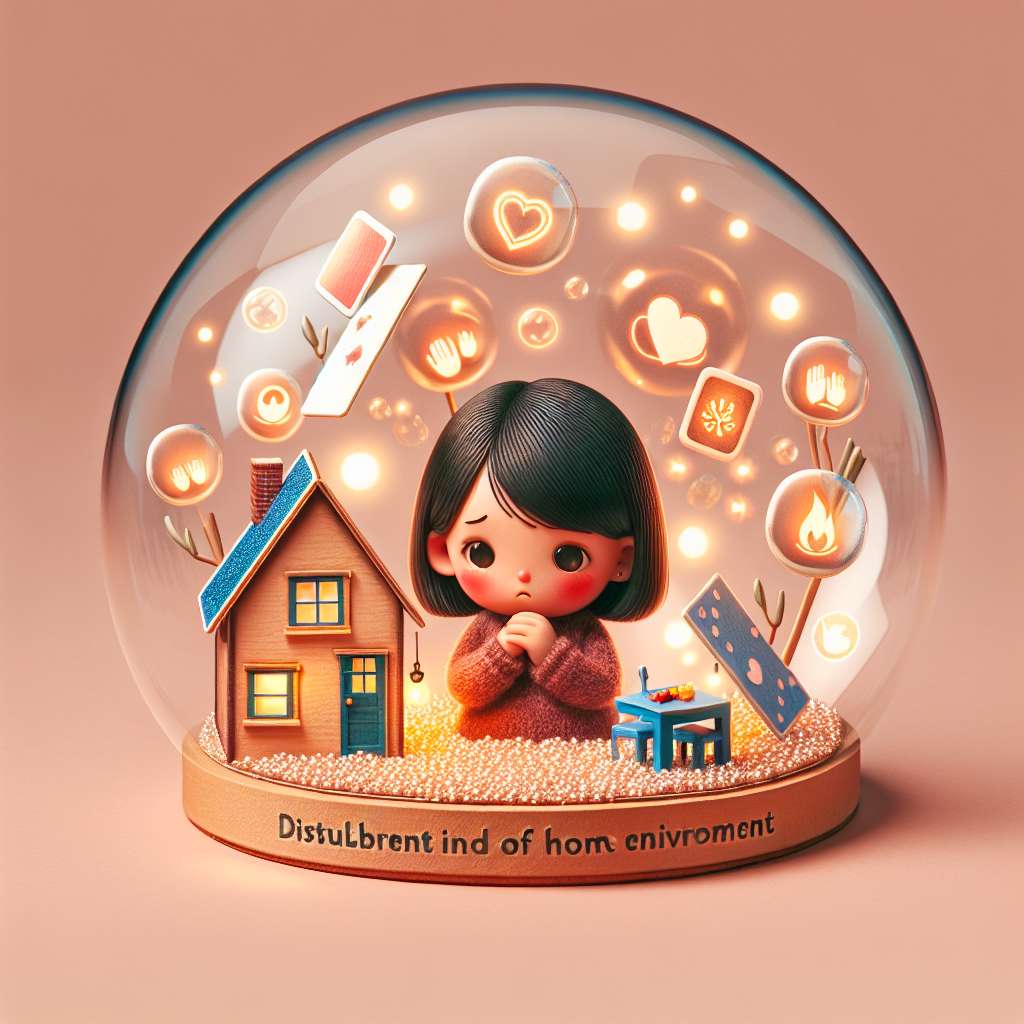 INTRODUCCIÓN

El presente informe tiene como objetivo analizar y exponer la problemática de la violencia familiar, comprendiendo sus distintas manifestaciones, las causas que la originan, las consecuencias que genera en las personas involucradas, así como también las medidas preventivas y correctivas que pueden ser implementadas para su erradicación. 

Es importante destacar que la violencia familiar es un fenómeno que afecta a todas las sociedades, sin distinción de nacionalidad, cultura, nivel socioeconómico o educativo. Se manifiesta de diversas formas, tales como violencia física, violencia psicológica, violencia sexual, violencia económica y negligencia emocional.

DESARROLLO

1. Definición de violencia familiar
 
La violencia familiar se refiere a cualquier acto de violencia, abuso o agresión que ocurre dentro del ámbito familiar, siendo perpetrado por un miembro de la familia contra otro. Esta forma de violencia puede afectar a personas de todas las edades, géneros y roles dentro de la familia.

2. Tipos de violencia familiar

- Violencia física: Se refiere a cualquier acto de agresión física que involucra golpes, empujones, quemaduras, entre otros.
- Violencia psicológica: Incluye el maltrato verbal, la humillación, la intimidación, el chantaje emocional, entre otros.
- Violencia sexual: Se refiere a cualquier acto sexual forzado o no consentido dentro de la familia.
- Violencia económica: Consiste en controlar o limitar los recursos económicos de una persona, impidiéndole desarrollarse de manera independiente.
- Negligencia emocional: Implica la falta de cuidado, apoyo o afecto por parte de los miembros de la familia, generando un ambiente poco saludable.

3. Causas de la violencia familiar

La violencia familiar puede ser originada por diversas causas, entre las cuales destacan:
- Modelos de crianza violentos o agresivos.
- Exposición a la violencia en el entorno.
- Problemas de salud mental.
- Consumo de sustancias adictivas.
- Desempleo o dificultades económicas.
- Desigualdad de género y roles estereotipados.
- Falta de educación y conciencia sobre los derechos y responsabilidades en la familia.

4. Consecuencias de la violencia familiar

La violencia familiar genera numerosas consecuencias tanto en las víctimas como en los agresores, entre las cuales se encuentran:
- Daños físicos y emocionales a corto y largo plazo en las personas afectadas.
- Bajas autoestima y confianza en sí mismas.
- Problemas de salud mental, como depresión, ansiedad y trastornos de estrés postraumático.
- Dificultades en las relaciones interpersonales.
- Reproducción de patrones de violencia en futuras generaciones.
- Riesgo de desarrollar comportamientos delictivos.

5. Medidas preventivas y correctivas

- Educación y concienciación sobre los derechos y responsabilidades en la familia.
- Promoción de relaciones igualitarias y respetuosas en el ámbito familiar.
- Implementación de leyes y políticas de protección a las víctimas.
- Asistencia y apoyo emocional a las personas afectadas.
- Intervención terapéutica para agresores y víctimas.
- Fomento de espacios de denuncia y protección.

CONCLUSIÓN

La violencia familiar es una problemática que afecta a millones de personas en todo el mundo. Es fundamental concienciar y sensibilizar sobre esta temática, promoviendo espacios seguros y libres de violencia en el ámbito familiar. La prevención y erradicación de la violencia familiar requiere de esfuerzos conjuntos por parte de gobiernos, instituciones, organizaciones y la sociedad en general.

BIBLIOGRAFÍA

- American Psychological Association. (2017). Understanding and addressing violence against women.
- Estrategia Nacional para la Prevención y Erradicación de la Violencia Familiar y de Género. (2017).
- Gómez, L., & Pacheco, M. (2018). Violencia familiar y su repercusión en niños y niñas.
- Ministerio de la Mujer y Poblaciones Vulnerables. (2018). Anexo Normativo A: Tipología y caracterización de la Violencia Contra las Mujeres y los Integrantes del Grupo Familiar.
- World Health Organization. (2002). World Report on Violence and Health: Summary.